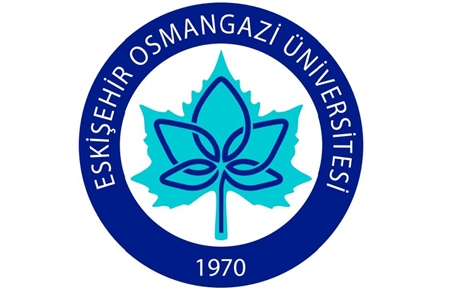 ESKİŞEHİR OSMANGAZİ ÜNİVERSİTESİTIP FAKÜLTESİ2016-2017 Program Tanıtımı ve Programın  Hedefleri  1. PROGRAMIN AMAÇ VE HEDEFLERİ:           Eskişehir Osmangazi Üniversitesi Tıp Fakültesi; eğitim, araştırma ve sağlık hizmetleri ile ilgili amaç ve hedefleri net bir şekilde tanımlanmış olup, bu öğelerle ilgili etkinliklerini bir bütün olarak yürütmek, altyapı ve olanaklarını bu doğrultuda geliştirmek için çaba göstermektedir. Eskişehir Osmangazi Üniversitesi Tıp Fakültesi; mezuniyet öncesi ve mezuniyet sonrası tıp eğitimi için, koruyucu hekimlik, hastalık tanı-tedavi yöntemleri ve sağlık hizmeti sunumundaki hızlı değişiklikleri göz önünde bulundurarak 2015 yılında,  Ulusal Çekirdek Eğitim Programı (ÇEP) ile uyumlu olacak şekilde kurumsal amaç ve hedeflerini tanımlamıştır. Fakültemizin misyon ve vizyonu 2012 yılında güncellenerek aşağıdaki şekilde belirlenmiştir:MİSYONEskişehir Osmangazi Üniversitesi Tıp Fakültesi’nin misyonu; evrensel nitelikte bilgi üreten, bilimsel düşünceyi kendine rehber edinen, yaşam boyu öğrenme tutum ve becerisine sahip, araştırmacı, katılımcı, paylaşımcı, insani değerlere ve meslek etiğine sahip, ülkenin sağlık sorunlarını bilen, iyi tanı koyup iyi tedavi edebilen, koruyucu hekimliği uygulayabilen, ülkemizin kalkınması ve evrensel gelişime katkıda bulunan hekim yetiştirmek; ulusal yararlılığı ön planda olan uluslararası düzeyde bilimsel araştırmalar yapmak; kalite bilinci ile topluma çağdaş tıbbın gerektirdiği sağlık hizmetleri sunmaktır.VİZYONEğitim, araştırma ve sağlık hizmetleri kalitesi ile ulusal düzeyde lider olan, uluslararası düzeyde tanınan, güncel yaklaşımlara ve teknolojik gelişmelere açık, bilimsel çalışmalardan elde edilen sonuçları ülke sağlığı ve ekonomisi açısından yararlı ve etkin kullanılabilir hale dönüştüren, üretken, paylaşımcı ve planlı çalışmaları örnek alınan, takım ruhuna sahip bir kurum olmaktır.Fakültemiz mezuniyet öncesi eğitim programının amaçları:Hastayı bir birey, ailenin ve toplumun bir bileşeni olarak bütüncül bir yaklaşımla ele alıp, yüksek nitelikli, kapsamlı, sürekli ve kişisel bakım veren,Sağladığı hizmeti sürdürürken hangi teknolojinin maliyet ve etik açıdan uygun olacağına karar veren,Sağlıklı yaşam için gerekenleri etkili biçimde anlatarak bireylerin sağlığını korumasını ve geliştirmesini sağlayan, iyi iletişimci, Çalıştığı ortamdaki kişilerin güvenlerini kazanan, bireysel ve toplumsal gereksinimler için arabuluculuk yapabilen, toplum adına girişim başlatabilen, toplum önderi, Hastaların ve toplumun gereksinimlerini karşılamak üzere bireyler ve kurumlarla uyumlu çalışabilen, sağlık verilerini uygun biçimde kullanan yönetici hekim yetiştirmektir.Bu amaçlara ulaşabilmek için fakültemizin eğitim programının hedefleri ise, öğrencilerimize;Mezuniyet sonrası tıp eğitimi ve pratisyen hekimlik uygulamalarını başarıyla yürütecek bilgi, beceri ve tutumu kazandırmak, Temel tıp kavramlarını klinik bilgi ve hasta görüşmesi ve fizik inceleme becerilerine ve uygulamaya entegre edecek bir çekirdek program sağlamak,Hastaya ve diğer sağlık çalışanlarına etik, saygılı ve duyarlılıkla yaklaşım gösterebilecek özellikler kazandırmak,Bağımsız, eleştirici düşünce,  yaşam boyu öğrenme becerisi ve iletişim becerileri kazanılmasını sağlamaktır.Fakültemizin araştırma hedefleri;Kurumun ilkeleri doğrultusunda evrensel ölçütlerde bilimsel ürünler verilmesi, Tıp alanında uluslararası, ulusal ve kurumsal araştırma ve projeler planlanması, uygulanması, sonuçlarının paylaşılması ve yeni araştırma yöntemlerinin geliştirilmesi,Araştırma etiği ilkelerini ve kurallarını anlama ve gözetme,Tıp alanı ve ilişkili olan bilimler ile ilgili temel kavram ve ilkeleri, yaklaşımları ve modelleri anlama, kullanma ve etkili bir şekilde anlatma/ sunma,Uluslararası, ulusal ve kurumsal düzeylerde tıp ve sağlık politikalarını değerlendirmeye ve iyileştirmeye yönelik araştırmalara ve projelere katılma,Araştırmaya ayrılan kaynağın arttırılarak, araştırma fonundan projelerin desteklenmesi,Akıl ve bilimin esas alındığı, bilim dünyasına entegre olmuş, araştırma gücünü toplumsal yararlılığa dönüştürebilen bilim adamları yetiştirilmesi, Yayın kalitesinin yükseltilmesi ve SCI grubu dergilere giren yayın sayısının arttırılması olarak belirlenmiştir.Fakültemizin hizmet hedefleri;Eskişehir Osmangazi Üniversitesi Tıp Fakültesi olarak, eğitim ve araştırma çalışmaları dışında, Üniversitesi Hastanesi aracılığıyla verilen tıp eğitimiyle, güncel yaklaşımlar doğrultusunda öğrencilerimizin ve araştırma görevlilerimizin eğitimlerine katkıda bulunacak şekilde halkımıza sağlık hizmetini sunmaktır. Eskişehir Osmangazi Üniversitesi Tıp Fakültesi, hizmet hedefleri kapsamında ESOGÜ Eğitim Araştırma ve Uygulama Hastanesi’nin misyon, vizyon ve değerleri ekte sunulmaktadır. Hastanemiz, 1999 yılından itibaren ulusal kalite belgesine sahiptir. Kalite belgesi her üç yılda bir yapılan dış denetimler ile yenilenmektedir. Eğitim programının amaç ve hedeflerinin özellikleriEskişehir Osmangazi Üniversitesi Tıp Fakültesi’nin Mezuniyet Öncesi Tıp Eğitimi Amaç ve Hedefleri;  BİLGİBir bütün olarak vücudumuzun normal yapı ve işlevlerini, hücresel ve biyokimyasal mekanizmalarını tanıyabilecek,Hastalıkların genetik, gelişimsel, metabolik, toksik, mikrobiyolojik, otoimmün, neoplastik, dejeneratif, travmatik ve çevresel nedenlerini ve oluşum mekanizmalarını çözümleyebilecek ve insan vücudunda yarattığı değişiklikleri tanımlayabilecek,Sık görülen, sakatlığa ve/veya ölüme neden olan hastalıklara ait klinik, laboratuvar, radyolojik ve patolojik bulguları sayabilecek ve yorumlayabilecek, Tanı ve tedavide kanıta dayalı, etkinliği yüksek yöntemleri seçebilecek,Yaşamı tehdit eden ve acil müdahale gerektiren hastalıkları tanıyıp ilk tedavi seçeneklerini değerlendirerek gerektiğinde yönlendirebilecek,Adli vakalarla ilgili yasal ve mesleki sorumluluk ve yükümlülüklerinin farkında olabilecek,Olgu temelli sorunları çözebilmek için eleştirel düşünme yöntemlerini yorumlayabilecek,İnsan sağlığı üzerine olumsuz etkileri olan psikolojik, sosyal, kültürel ve ekonomik faktörleri açıklayabilecek,Hekimlik sanatının etik kavram ve ilkelerini açıklayabilecek ve etik sorunları yorumlayabilecek,Hekimlik uygulaması ve hasta hakları hakkındaki mevzuatı değerlendirebilecek,Ülkemizde sağlık hizmetlerinin sunumu, teşkilatı ve finansmanını tanımlayabilecek, Toplum sağlığına yönelik araştırma planlayıp, gerçekleştirip raporlayabilecek,Ülkemizin genel sağlık sorunlarını değerlendirebilecek,BECERİAyrıntılı ve güvenilir anamnez alabilecek,Tam ve ayrıntılı fizik muayene yapabilecek,Hastalık tanısı koyabilmek için gerekli olan temel tanı yöntemlerini doğru kullanabilecek,Birinci basamakta kullanılabilecek tanısal temel laboratuvar testlerini uygulayabilecek Mesleki temel becerileri uygulayabilecek (Kan alma, damar yolu açma),Hastaları için etkili, güvenli, uygun ve maliyeti düşük tedavi planlayıp uygulayabilecek,Bilimsel ve teknolojik gelişmeler, mesleki uygulamalardaki değişimlere ve toplum gereksinimlerine yanıt verebilmek için bilgiye ulaşma yollarını aktif izleyebilecek,Başta hastalar ve hasta yakınları olmak üzere, meslektaşları ve diğer sağlık personeli ile uygun ve etkin iletişim kurabilecek,Meslek hastalıklarına karşı kendini ve birlikte çalıştığı sağlık personelinin korunması için gerekli önlemleri alabilecek,Gerektiğinde temel yaşam desteğini uygulayabilecek,TUTUMHekimin öncelikli görevinin, hastalıkları önleyici tedbirler almak, hastalıkları uygun ve rasyonel tedavi seçeneklerini kullanarak iyileştirmeye çalışarak insan yaşamını ve sağlığını korumak olduğunu benimseyecek,Görevini uygularken evrensel tıp etiği ilkeleri olan “öncelikle zarar vermeme” ilkesini gözetecek,Sağlık kaynaklarının kullanımında sağlık ekonomisinin temel kurallarına uygun hareket etmenin, bunu yaparken de etik kuralları gözetmenin öneminin farkında olacak,Uygulamalarında bilimsel düşünce ve eleştirel sorgulayıcı yaklaşımın değerini benimseyecek,Hekimlik yaşamı boyunca mesleki bilgiyi güncellemenin önemini özümseyecek,Acil durumlarda hekim olarak ilk yardım sorumluluğunu taşıyabilecek,Her hastayı yaşadığı çevre, toplum ve bireysel özelliklerine göre değerlendirebilecek ve etik bir zorunluluk olarak yansız ve yargısız yaklaşacak,Hasta ve/veya yakınlarına hastalığının tanı ve tedavisi ile ilgili anlaşılır bir dille bilgi verebilecek, yazılı onam(rıza) alabilecek,Başta gizlilik ilkesi olmak üzere evrensel hasta haklarına saygı göstermeyi yaşama geçirebilecek,Hasta ile sağlıklı, etkin ve empatiye dayalı bir iletişim kurmanın tedavi başarısı ve mesleki doyum üzerine olan değerini özümseyecek,Bilimsel, teknik ve etik danışımı (konsültasyonu) bir hekim ve hasta hakkı olarak benimseyecek,Ölüm gerçeği ve yarattığı sorunlarla baş edebilecek,Meslektaşları, hastalar ve diğer bireylerle doğru, dürüst ve tutarlı davranışlarla iletişim sergilemenin öneminin farkında olacak,Yaşam boyu ve kendi kendine öğrenmenin önemini benimseyecek hekim yetiştirmektir.Eğitim amaç ve hedeflerinin duyurulmasıEskişehir Osmangazi Üniversitesi Tıp Fakültesi’nin eğitim programı amaç ve hedefleri 2000 yılından itibaren kesintisiz olarak, her yıl yapılan yenilikler ile güncellenerek, fakültemizin web sayfasından (http://tip.ogu.edu.tr) yayınlanmaktadır. Eskişehir Osmangazi Üniversitesi Tıp Fakültesi Program Kitapçığı 1995 yılından itibaren her yıl basılı olarak da yayınlanmaktadır. Resmi web sayfamız herkesin erişimine açıktır, dolayısıyla program amaç ve hedeflerimiz öğretim üyeleri, araştırma görevlileri, öğrenciler ve fakültemizi tercih edecek olan öğrenci adayları tarafından rahatlıkla izlenmektedir.2. Eğitim Programının Temel Özelliklerinin TanımlanmasıEskişehir Osmangazi Üniversitesi Tıp Fakültesi’nde uygulanmakta olan eğitim programının içeriği, programda yer alan zorunlu ve seçmeli dersler aşamalara/yıllara göre tanımlanmıştır ve Eskişehir Osmangazi Üniversitesi Tıp Fakültesi’nin resmi web sayfasında yayınlanmaktadır. Fakültenin eğitim programının temel yapısı, içeriği ve özellikleri, “TIP FAKÜLTESİ EĞİTİM MÜFREDATI AÇIKLAMASI” nda detayları ile gösterilmektedir. Eğitim programımızın içeriği basılı olarak da  verilmiştir. Ders programına http://tip.ogu.edu.tr adresinden Eğitim  Mezuniyet Öncesi Eğitim sekmesinden ulaşılabilirEskişehir Osmangazi Üniversitesi Tıp Fakültesi, eğitim programı modeli ilk üç yılda sistemler zemininde entegre edilmiştir. Bu aşamaya, laboratuvar uygulamaları,  mesleki beceri uygulamaları, ve soru yazma oturumları ile öğrenci merkezli özellik kazandırılmıştır. Ayrıca bu ilk 3 yılda temel bilimler  Probleme Dayalı Öğretim (PDÖ) aracılığı ile klinik bilimlerle entegrasyonu yer veren öğrenci merkezli bir programa sahiptir. Dönem IV ve V, staj yıllarında ise temel bilimlerin daha az klinik bilimlerin ise ağırlıkta olduğu yatay ve dikey entegrasyon bulunmaktadır.Altı yıllık tıp fakültesi eğitim ve öğretiminde, 1.2.3. sınıflar temel ve klinik bilimlere ait “temel” müfredatın kuramsal ve uygulamalı olarak okutulduğu dönemdir. Bu dönem  Dönem 1’de beş, Dönem 2 ve 3’te ise altı ders kurulundan oluşmaktadır. Bu dönemde öğrenciler tam katılımlı sınıf dersleri veya daha küçük gruplarla yaptıkları laboratuvar uygulamaları ile bu bilgileri alırlar. İlk üç sınıfta ilk üç yıl içerisinde, eğitici merkezli olan temel tıp derslerinde; laboratuvar uygulamaları, mesleki beceri uygulamaları, PDÖ oturumları ve soru yazma oturumları ile öğrenci merkezli özellik kazandırılmaktadır. Dönem 3 aynı zamanda klinik bilimlere de giriş olarak adlandırılmakta öğrencilere temel müfredatın yanı sıra, anamnez alma ve fizik muayene becerilerini kazanmaya yönelik teorik dersler, beceri eğitimi ve hasta başı uygulamaları yapılmaktadır. Dördüncü ve 5. Sınıflar ise sistem temelinde birbirleriyle yakın ilişkili olan hastalıkların dahili ve cerrahi yaklaşımı bir arada görecek şekilde 8 kurul olarak gruplandırılmıştır. Bu 2 dönem klinik dönem olup önceki yıllarda temel tıp bilgilerini klinik bağıntılarıyla kavramış öğrencilerin, öncelikli sağlık sorunlarının yönetiminde gerekli bilgileri tam öğrenmelerini sağlamayı, ağırlıklı olarak problem çözme, ayırıcı tanı, hastaya yaklaşım becerilerini geliştirmelerine uygun ortam hazırlamayı hedeflemektedir.  Belirtilen dönemlerin sonunda koşulları yerine getiren öğrenci aile hekimliği dönemine geçer ve toplam 12 aylık bu dönemde belirli çalışma birimlerinde mezuniyet öncesi “aile hekimliği dönemi öğrencisi/intörn” olarak çalışır.Dönem 1 :  36 haftadan oluşur. Bu dönem Temel Bilimlere Giriş I (8 hafta):Temel Bilimlere Giriş II (7 hafta)Hücre (7 hafta)Doku (7 hafta)Kas (7 hafta)Periferik Damar ve sinirler, Kan (7 hafta)Bu evre 36 hafta sürmektedir. Sistemlerin normal yapı ve fonksiyonlarının anlaşılmasına temel oluşturacak hücrenin yapıtaşları, morfolojisi, döngüsü, vücudun biyolojik dengesi, homeostaz gibi ana kavramlar işlenmektedir. Program ayrıca anatomiye hazırlık olacak temel kavramların, organik kimya ile bilgisayar kullanımı derslerinin verilmesi ile zenginleştirilmiştir. Dersler tam katılımlı sınıf dersleri ve laboratuvar uygulamaları şeklinde olmaktadır. Öğrenci bu dönemde, ayrıca, Atatürk İlkeleri ve Devrim Tarihi,Türk Dili, Tıbbi Terminoloji ve İngilizce derslerini de almak zorundadır.  Uygulamalı biyoistatistik dersleri de program içinde yer almaktadır. Dersler tam katılımlı sınıf dersleri ve laboratuvar uygulamaları şeklinde olmaktadır. Mesleki beceri laboratuvarları bu yarıyılda da programda yer almaktadır ve öğrencinin bu derse katılımı zorunludur. Ayrıca, beceri eğitiminin temelleri atılmakta, bilgisayarın tıp eğitiminde ve günlük yaşamdaki kullanımına yönelik eğitim programı, sağlığı koruma ve geliştirme, etik ve hukuk kavramları hakkında bilgilenme bu dönemde başlamaktadır.Bu yarıyılda öğrencilerin toplam 26 saat seçmeli ders almaları gerekmektedir. Bu dersler arasında, mezuniyet öncesi almak zorunda olduğu meslek dışı seçmeliler de vardır ve öğrencinin bu derslerden birini bu dönem alması önerilmektedir. Tıp dışı seçmeli dersler ile de öğrencilerin sosyal yönden gelişimi desteklenmektedir. Program oluşturulurken her bir kurulda birinci sınıfta 38, saat olmak üzere bağımsız öğrenme saati bırakılmıştır. Bağımsız öğrenme saatlerinde öğrencilerimizin kendi kendilerine öğrenmeyi gerçekleştirebilecekleri ortamlarda (kütüphane, laboratuvar, klinik ortamlar) bulunması amaçlanmıştır.  Programa her ders kurulunda en az iki oturum olmak üzere PDÖ oturumları(1-2-3 .sınıf oturumları) konulmuştur. Her PDÖ oturumu ilgili ders kurulu ile ilgili bir hastalık üzerinden yürütülmektedir. PDÖ’ye konu olacak hastalık ve senaryo seçimi ilgili ders kurulunun tüm öğretim üyeleri davet edilerek eğitim kurulu ile beraber seçilmekte aynı oturumda modül kurulu da seçilmektedir. Bu uygulama ile de öğrencilere öğrendikleri temel kavramların klinikte nasıl kullanacaklarına dair ipuçları verilmekte böylece yatay ve dikey entegrasyon sağlanmaktadır.   Dönem 2 : 36 Haftadan oluşurDOLAŞIM VE SOLUNUM SİSTEMİ SİNDİRİM, BOŞALTIM VE ÜREME SİSTEMİ   SİNİR SİSTEMİ-1: ORGANİZASYON, DUYU   SİNİR SİSTEMİ -2: MOTOR VE BÜTÜNLEŞTİRİCİ İŞLEVLER, TEMEL MİKROBİYOLOJİ  ENDOKRİN-METABOLİZMA-ENFEKSİYON ETKENLERİ VE MEKANİZMALARI   HÜCRE VE DOKU ZEDELENMESİ-NEOPLAZİNormal Yapı ve Fonksiyon: Bu evre 36 hafta sürmektedir; sistemler zemininde entegre edilmiş (yatay) ve klinik örneklerle ilişkilendirilmiş (dikey) bir yapılanmayla, öğrencinin çeşitli vücut bölgelerinin anatomisi ve genel embriyoloji ile ilgili bilgilere ulaşması, aynı zamanda sinir sistemi ve kalp-dolaşım sisteminin anatomi, histoloji ve fizyolojisini entegre biçimde alması amaçlanmaktadır. Dersler tam katılımlı sınıf dersleri ve laboratuvar uygulamaları şeklindedir.Bu dönemde metabolizma, endokrin ve ürogenital sistem ile ilgili anatomi, histoloji, fizyoloji ve biyokimya bilgileri entegre biçimde öğrenciye verilmektedir. Bu dönem de 40 saat bağımsız öğrenme saati bırakılmıştır. Bağımsız öğrenme saatlerinde öğrencilerimizin kendi kendilerine öğrenmeyi gerçekleştirebilecekleri ortamlarda (kütüphane, laboratuvar, klinik ortamlar) bulunması amaçlanmıştır.  Program içinde yer alan “soru yazma oturumları” ile konuların derinlemesine öğrenilmesi amaçlanmıştır. Öğrencinin soru hazırlayacağı konu hakkında araştırma yapması, soru kökünün yazılması, özellikle seçeneklerin yazılması aşamasında o konunun derinlemesine araştırılması, arkadaşları ile tartışması gerekeceğinden, bu çalışmanın öğrenci merkezli olması ve akran eğitimi şeklinde gerçekleşmesi beklenmektedir. Soru yazma oturumlarının ilk üç dönemde haftada bir saat sorumlu öğretim üyesi ile birlikte grup çalışması şeklinde gerçekleşmesi hedeflenmiştir.Bu dönem de de her ders kurulunda en az iki oturum olmak üzere PDÖ oturumları konulmuştur. Her PDÖ oturumu ilgili ders kurulu ile ilgili bir hastalık üzerinden yürütülmektedir.Dönem 3 Klinik Bilimlere Giriş: 36 haftaHemopoetik ve  İmmün Sistem Hastalıkları  6 hafta Dolaşım ve Solunum Sistem Hastalıkları 6 haftaSindirim, Endokrin ve Metabolizma Sistem Hastalıkları   7 haftaSinir ve Hareket Sistem Hastalıkları 6 haftaÜrogenital Sistem, Doğum Bilgisi, Yenidoğan Hastalıkları 6 haftaAile Hekimliği ve Halk Sağlığı 5 hafta        Bu evrede, sistem patolojilerine başlamadan önce öğrencilerin yangı, enfeksiyon, enfeksiyon etkenleri ve onkogenez gibi temel patolojik kavramları ve temel farmakolojiyi öğrenmeleri amaçlanmaktadır.(2. Sınıfın son kurulu) Daha sonra çeşitli enfeksiyöz hastalıklar, kardiyovasküler sistem, solunum sistemi ve endokrin sistem ile ilgili hastalıkların patolojisi, kliniği ve farmakolojisi görülmektedir. Ayrıca koruyucu hekimlik hizmeti ve saha çalışmaları ile ilgili bilgiler de öğretilmektedir. Dersler tam katılımlı sınıf dersleri ve laboratuar uygulamaları şeklinde olmaktadır. patolojik süreçlerin, sistemler temelinde, yoğun olarak klinik anlam ve bağıntıları vurgulanarak aktarılmaktadır. Bu evrede, anamnez alma ve fizik muayene becerilerini kazanmaya yönelik teorik dersler, beceri eğitimi ve hasta başı uygulamaları yapılmaktadır. Bu dönem soru yazma oturumları haftada 1 saate çıkarılmıştır. Sorumlu öğretim üyesi ile birlikte grup çalışması şeklinde gerçekleşmesi programa dahil edilmiştir.Programa haftada 1 saat olmak üzere Kariyer ve Söyleşi saatleri konularak öğrencilerin Sosyal Tıp alanında da fikir sahibi olmaları amaçlanmıştır. Bu dönem de de her ders kurulunda en az iki oturum olmak üzere PDÖ oturumları konulmuştur. Her PDÖ oturumu ilgili ders kurulu ile ilgili bir hastalık üzerinden yürütülmektedir. Yatay ve dikey entegrasyon yapılmaktadır. Bu dönem hafta da 1 yarım gün tüm  dönem boyunca Klinik Uygulama adı altında programa ders saatleri konulmuştur.  Bu saatler her Perşembe öğleden sonra olmakta iken öğrenci ve öğretim üyesi geri bildirimlerimi sonucunda Salı sabahlarına alınmıştır. Her öğrenciye kliniklerde gidecekleri bilim Dalları veya servisler bildirilerek her hafta Salı sabahı bu bölümlerde sorumlu öğretim üyeleri ve asistan doktorlarla bire bir hasta bakma veya ameliyata girme gibi klinik uygulamalara katılmaları zorunlu tutulmaktadır. Dönem 4 : Dönem IV: Dokuz haftalık dört kuruldan oluşmaktadır. Kurul : H E M A T O L O J İ - O N K O L O J İ , D O L A Ş I M V E S O L U N U M S İ S T E M İ H A S T A L I K L A R I 
 Kurul: Ü R O G E N İ T A L S İ S T E M H A S T A L I K L A R I - D O Ğ U M B İ L G İ S İKurul : S İ N D İ R İ M , E N D O K R İ N v e M E T A B O L İ Z M A S İ S T E M H A S T A L I K L A R I Kurul: Ç O C U K S A Ğ L I Ğ I v e H A S T A L I K L A R I - Ç O C U Ğ U N C E R R A H İ H A S T A L I K L A R IKlinik dönem olup önceki yıllarda temel tıp bilgilerini klinik bağıntılarıyla kavramış öğrencilerin, öncelikli sağlık sorunlarının yönetiminde gerekli bilgileri tam öğrenmelerini sağlamayı, ağırlıklı olarak problem çözme, ayırıcı tanı, hastaya yaklaşım becerilerini geliştirmelerine uygun ortam hazırlamayı hedeflemektedir. Sistem temelinde birbirleriyle yakın ilişkili olan hastalıkların dâhili ve cerrahi yaklaşımı bir arada görecek şekilde 4 kurul olarak gruplandırılmıştır. Öğrenciler her kurul da çekirdek eğitim müfredatına uygun teorik dersler yanı sıra mutlaka sorumlu öğretim üyesi ile beraber hasta bakma, reçete yazma, yatan hasta vizitleri ameliyatlar gibi günlük klinik pratiğine katılırlar öğrencinin hangi saate hangi hoca ile ne yapacağı programda belirtilmiştir. ( EK) Haftalık bu pratik çalışma  programı sonunda öğrenci sorumlu öğretim üyesinden  yeterlilik almaktadır. Daha sonra ki hafta başka bir öğretim üyesi ile başka pratik uygulamalar (poliklinik, yatan hasta, ameliyathane, laboratuarlar gibi) yaparak o hafta için de ayrı bir yeterlilik almaktadır. Blok eğitim programları sırasında öğrenci hafta içi her gün yapılacak günde iki saati aşmayan seminer, makale saatleri, olgu sunumları toplantılarına katılmak zorundadır. Bu  programlarda öğrenciye klinik öncesi dönemde verilen hastalık semptom, tanı ve tedavisi ile ilgili bilgileri genişletilmiş olarak vermek, daha önce bahsedilmemiş klinik problemlerin tanı ve tedavisi ile ilgili kuramsal bilgiyi sunmak ve ayrıca seçmeli programa geçilmeden önce öğrencinin pratisyen hekim olarak alması gereken temel bilginin tümüne ulaşmasını sağlamak amaçlanmıştır. Gene programa Hastam ve Ben adı ile hasta başı ayırıcı tanıyı sorumlu öğretim üyesi ile yapılması için ayrı bir saat yerleştirilmiştir.Soru yazma hafta da 2 saat olacak şekilde bu dönemde de vardır.  Toplam 9 haftalık bu kurul sonunda da yapılandırılmış kurul sınavına girmektedir.  Dönem V: 8 haftalık 4 kuruldan oluşmaktadırH A R E K E T S İ S T E M İ H A S T A L I K L A R I  8 hafta
 S İ N İ R S İ S T E M İ H A S T A L I K L A R I 8 haftaE N F E K S İ Y O N , D U Y U O R G A N L A R I H A S T A L I K L A R I 8 haftaR U H S A Ğ L I Ğ I , T I P E T İ Ğ İ , T I P H U K U K U , A D L İ T I P , K L İ N İ K F A R M A K O L O J İ 8 haftaDönem IV gibi Klinik dönem olup önceki yıllarda temel tıp bilgilerini klinik bağıntılarıyla kavramış öğrencilerin, öncelikli sağlık sorunlarının yönetiminde gerekli bilgileri tam öğrenmelerini sağlamayı, ağırlıklı olarak problem çözme, ayırıcı tanı, hastaya yaklaşım becerilerini geliştirmelerine uygun ortam hazırlamayı hedeflemektedir. Sistem temelinde birbirleriyle yakın ilişkili olan hastalıkların dahili ve cerrahi yaklaşımı bir arada görecek şekilde 4 kurul olarak gruplandırılmıştır. Dönem 6: İlk 5 dönemi başarı ile bitiren öğrenci ‘’Aday Doktorluk’’  (intern) olarak adlandırılan ve toplam 1 (bir) yıl süren döneme geçer.  Temel amaç, öğrencilerin ilgili öğretim üyesi eşliğinde hekimlik yapmalarıdır. Daha önceki eğitim dönemlerinde edindiği bilgi ve beceriyi uygulama fırsatı bulur. Çalıştığı her birimde rutin poliklinik uygulamasına aktif olarak katılır. Yataklı birimlerde kendisinin sorumluluğunda olan hastaları izler ve sorunları ile yakından ilgilenir, nöbet tutar, tıbbi girişimlerde bulunur. İlgili bilim Dallarının rutin bilimsel aktivitelerine katılırlar ayda bir kez seminer sunarlar. Bu dönemde sınav yoktur. Öğrencilerin çalışmaları program çerçevesinde günlük olarak izlenir ve öğrencinin başarılı olup olmadığı birim sorumluları tarafından not verilerek belirlenir. Öğrencinin bu dönemde sorumluluğunda olan programlara kesintisiz olarak katılması gerekmektedir.Dönem VI öğrencilerine programın başladığı ilk gün intörnlük sürecinde kendilerine yardımcı olacak bir “İntörn El Kitabı” dağıtılmaktadır. İç Hastalıkları, Çocuk Sağlığı ve Hastalıkları, Kırsal hekimlik ve Acil Tıp ikişer ay; Genel Cerrahi, Kadın Hastalıkları ve Doğum, Psikiyatri birer ay; Kardiyoloji ve Göğüs Hastalıkları ikişer haftalık stajlarından oluşmaktadır. Gelecek yılın eğitim programı güncellemeler yapılarak her yılın Nisan ayı başında “Ders Rehberi” adı altında basılı kitap olarak ve web ortamında yayınlanır. Ders rehberlerinde her kurulun başkanı, yardımcısı, ders program takvimi, sınav takvimi yer almaktadır (Ek 5). Sınıf ve laboratuvar veya uygulama derslerinde ayrı ayrı olmak üzere en az % 80 devam zorunluluğu bulunmaktadır. Sınıf derslerinde her öğrencinin derslerin en az % 50’sine katılması beklenirken, laboratuvar ve uygulama derslerine en az % 80 devam zorunluluğu titizlikle uygulanmaktadır. Uygulamada öğrenciler pratik derslerdeki eksiklerini telafi laboratuvarlarında tamamlamaktadırlar.Dönemlere göre eğitim programı yapısı aşağıdaki tablolarda belirtilmektedirEğitim programının ulusal çekirdek müfredata uygunluğuUlusal ÇEP 2001 yılında yayınlandıktan sonra fakültemiz ulusal ÇEP’ in en az % 60’ını kapsayacak şekilde tüm anabilim dallarının katıldığı çalışma kolları kurarak fakültemizin amaç ve hedefleri doğrultusunda fakültemize özgü kendi çekirdek eğitim programını oluşturmuş ve 2005 yılında yayınlanmıştır. Yıllar içerisinde gerekli görülen değişiklikler yapılmış ve 2016 yılında güncellenmiştir. Öğrenciyi mezuniyet sonrası eğitim ve çalışma koşullarına hazırlamaFakültemizin temel amacı, birinci basamak hekimi yetiştirmektir. Ülkemizde mezuniyet sonrası zorunlu hizmet uygulaması olduğundan dolayı öğrencilerimizin yeterli bilgi ve beceri ile donatılması amaçlanmıştır. Mezunlarımızın bir bölümü zorunlu hizmet sırasında 1. Basamak hekimi olarak çalışırken bir bölümü de acil servislerde görev aldığından 2013-14 eğitim-öğretim yılından itibaren 6. Dönem Acil Tıp Stajı bir aydan iki aya çıkarılmıştır. İntörnlük döneminde son yıla kadar var olan seçmeli staj uygulaması öğrencilerimizin TUS kaygısı nedeniyle amacına ulaşmadığı için kaldırılmış ve 2014 eğitim öğretim yılından itibaren yerine birinci basamakta daha sık karşılaşmaları olası olan Kardiyoloji ve Göğüs Hastalıkları stajları konulmuştur.  Seçmeli staj uygulamasının 2014-15 eğitim-öğretim yılında 5. Döneme kaydırılması ve 1. Basamak sağlık hizmeti sunan aile hekimleri yanında yapılması planlanmaktadır. 3. Ölçme değerlendirme yöntemlerinin belirlenmesi ve duyurulmasıEskişehir Osmangazi Üniversitesi Tıp Fakültesi’nde Tıp Eğitimi Anabilim Dalı görevini üstlenen Tıp Eğitimi ve Bilişimi Birimi içerisinde mezuniyet öncesi eğitimi çalışmalarında bulunan “Mezuniyet Öncesi Tıp Eğitimi Kurulu” ile ölçme–değerlendirme çalışmaları yapan “Ölçme ve Değerlendirme Kurulu”  bulunmaktadır ve aktif olarak çalışmaktadır. Bu kurulların önerilerine göre hazırlanan eğitim programında kullanılan ölçme-değerlendirme yöntem ve ölçütleri aşağıda belirtilmiştir:Performansa dayalı değerlendirmeDevamlılıkKanaat değerlendirmesiPDÖ oturumlarında gözleme dayalı değerlendirmeStajlarda gözleme dayalı değerlendirmeYazılı sınavlarÇoktan seçmeli sorularPratik sınavlarMesleki beceriler sınavlarıBilgisayar temelli uygulama sınavı Pratik laboratuvar uygulama sınavları Stajlarda olgu temelli uygulama sınavlarSözlü sınavlarTek değerlendiricinin yer aldığı sözlü sınavlarÇoklu değerlendiricinin yer aldığı sözlü sınavlarYapılandırılmış sözlü sınavlarTüm dönemlerde devamlılık şarttır. Her bir sınav birimi (kurul, staj vb) için toplam gün sayısının %20’inden fazlasında devam etmeyen öğrenci sınava girme hakkını kaybeder ve sınavdan kalmış sayılır.Fakültemizde Dönem 1’in ilk haftası “Uyum Haftası” olarak değerlendirilmektedir. Bu hafta içinde okula yeni başlayan öğrencilerimiz iki oturum halinde eğitim programı, sınavlar, ölçme-değerlendirme, devam-devamsızlık durumları, öğrencinin hak ve sorumlulukları ile ilgili olarak yönerge ve yönetmelikler ışığında Başkoordinatör ve Dönem 1 Koordinatörü tarafından bilgilendirilmektedirler. Dönem 1, 2 ve 3’de öğrenciler her kurul sonunda pratik laboratuvar uygulama sınavı ve çoktan seçmeli sorulardan oluşan yazılı sınavı şeklinde kurul sınavına katılmaktadırlar. Ayrıca PDÖ oturumlarında gözlemsel olarak öğrenci değerlendirmesi yapılmaktadır. Bu değerlendirmelerin kurul sonu puana etkisi  %5 katkı şeklindedir. Kurul sınavında mazeretli olan öğrenciler için benzer yapıda bir mazeret sınavı yapılmaktadır. Bunların dışında her yılsonunda tekrar pratik ve yazılı sınav yapılmaktadır. Bu sınavda başarısız olan öğrenciler benzer yapıda bütünleme sınavına alınmaktadır. Bütünleme sınavında da başarısız olan öğrenciler yıl tekrarı yapmaktadır. Kurul sınavlarında her bir anabilim dalı ders saatine göre soru ve not ağırlığına sahiptir. Ders kurulu sınavı, yılsonu sınavı ya da bütünleme sınavlarında öğrenci sınav dallarının bir veya bir kaçından % 50’nin altında puan alırsa, o dalda elde ettiği puan ile o dalın toplam puanının % 50’si arasında kalan puan farkı sınav toplam puanından düşülür.  Dönem 1, 2 ve 3’de yıllık olarak yayınlanan “Ders Rehberi” nde olduğu gibi her kurul başında o kurul ile ilgili sınıf dersi ve laboratuvar uygulamalarının günü, saati ve yeri bir poster halinde hazırlanarak sınıf girişine asılmaktadır. Kurul sonu sınavından önce sınavda anabilim/bilim dallarına göre soru sayısını ve ceza puanlarını gösteren “Sınav Bilgi/Puantaj Tablosu” yayınlanmaktadır. Sınav bitiminde sınav soru ve yanıtları olabildiğince internetten yayınlanmaktadır. Böylece öğrencilerin kendilerini değerlendirmeleri ve öğretim üyeleriyle soruları tartışma olanağı sağlanmaktadır.   Yönetmelik gereği en geç 10 gün içinde sonuçlar açıklanmakta, öğrencilerin sınav sonuçlarını açıklama öncesi ve sonrası varsa itirazları Kurul Başkanı ve TEBB aracılığı ile anabilim dalları tarafından değerlendirilmektedir. Sınavda bilimsel veya maddi hata varsa Fakülte Yönetim Kurulu kararı ile gereken düzeltme yapılmaktadır. Ayrıca öğrencilerin derse devam durumları kurul ortasında açıklanmakta, % 20 kritik sınıra yaklaşanlar öğrenci işleri birimi tarafından günlük olarak bilgilendirilmektedir.Dönem 4 ve 5’te her staj sonunda gözleme dayalı değerlendirmeden oluşan kanaat notu, olgu temelli uygulama içeren pratik sınavlar, çoktan seçmeli yazılı sınavlar ve tekli ya da çoklu değerlendiricinin yer aldığı sözlü sınavlar ya da yapılandırılmış sözlü sınavlar yapılmaktadır. Bu sınavların toplam puan içindeki ağırlığı staj yapılan bölümlere göre değişkenlik göstermektedir. Dönem 4 ve 5’te staj başarı notu %60’dır. Bu sınavlarda başarısız olan öğrenciler yılsonunda benzer şekilde bütünleme sınavına girerler. Bütünleme sınavından başarısız olanlar staj tekrarı yaparlar. Staj tekrarından sonra da başarılı olamayan öğrenciler kaldığı stajı başarılı olana kadar tekrar ederler.Dönem 6’da öğrenciler ise klinik içinde aldıkları görevler ve sorumluluklar dâhilinde gözleme dayalı olarak değerlendirilmektedir. İntörnlük içinde yer alan Kırsal Hekimlik Stajında öğrenciler bir proje içinde yer almakta ve bunu staj sonunda sunmaktadırlar. Bu proje çalışması ve sunum da intörn değerlendirmesi içinde yer almaktadır.Eskişehir Osmangazi Üniversitesi Tıp Fakültesi Eğitim Öğretim Sınav Yönetmeliği tüm öğrencilere dağıtılan ders programı kitapçıklarda tam metin olarak yer almaktadır Fakültemizin internet sitesinde de bu bilgiler güncellenerek yer almaktadır. Ölçme değerlendirme yöntemlerinin yıllara ve aşamalara göre tanımlanmasıTıp Fakültesi eğitim programında her bir ders ve stajın öğrenim hedefleri ve ölçme-değerlendirme yöntemleri, yıllara göre yapılan sınavlar ve bu sınavların ölçmeyi hedeflediği yetkinlik alanları belirlenmiş ve “Ders Bilgi Paketi” olarak internet sayfamızda http://tip.ogu.edu.tr adresinde yayınlanmıştır.Fakültemizde uygulanan ölçme değerlendirme yöntemleri yıllara ve aşamalara göre şöyledir:Dönem 1, 2 ve 3’de her kurul sonunda laboratuvar/uygulama sınavı ve çoktan seçmeli test sınavı yapılmaktadır. Her anabilim/bilim dalının sınav içerisindeki ağırlığı ders saati ile orantılıdır. Aynı şekilde her anabilim/bilimdalının teorik ve uygulama sınavının ağrılığı da kendi içerisindeki ders saatleri ile orantılıdır. Genel prensip olarak, sınavlar her bir laboratuvar ve sınıf dersi başına bir soru olacak şekilde yapılandırılmaktadır. Ölçme değerlendirmede çoklu ve güncel yöntem ve gereç kullanımıÖlçme değerlendirme yöntemlerinin geçerlik ve güvenirliğiİlk üç dönemde ölçme ve değerlendirme aracının yapı ve kapsam geçerliliğini sağlamaya yönelik uygulamalar kurul başkanlarının sınav organizasyonları sırasında sağlanmaktadır. Sınavlarda sorulacak sorular dersi anlatan öğretim üyeleri tarafından, dersin amaç ve hedefleri doğrultusunda öğrencilerden beklenen davranışlar göz önünde tutularak, konu ağırlığı dikkate alınarak ve kapsam geçerliğini arttıracak şekilde belirlenmektedir. Böylece sınavlar öğrenim hedeflerini kapsayan sorulara yer verilerek yapılandırılmaktadır.Sınav öncesinde ilgili öğretim üyelerince hazırlanan sorular sınavdan iki gün önce ders kurulu başkanı tarafından gizli olarak toplanmakta ve TEBB’de ders kurulu başkanı tarafından test kitapçığı hazırlanmaktadır. Sınavdan bir gün önce ilgili öğretim üyeleri Dekanlık Toplantı Salonunda hazırlanan test kitapçığındaki kendilerine ait tüm soruları incelemekte böylece olası yazım, anlam hataları veya bilimsel hatalar düzeltilmektedir. Son bir yıl içinde rutin olarak tüm sınavlarda uygulanan bu yöntem ile soru itirazları ve soru iptalleri azaltılabilmiştir. Kurul sınavlarında, sınavların okunmasını takiben soruların analizi yapılarak “sınav değerlendirme raporu” hazırlanıp Dekanlık tarafından ilgili anabilim dalı başkanlıklarına gönderilmekte ve ilgili öğretim üyeleriyle paylaşılmaktadır. Analiz sonuçlarına göre uygun olmayan (ayırıcılık indeksinde kötü, zorluk indeksinde çok zor veya çok kolay olan) sınav sorularının gözden geçirilmesi ve gerekli düzenlemelerin yapılması önerilmektedir. 